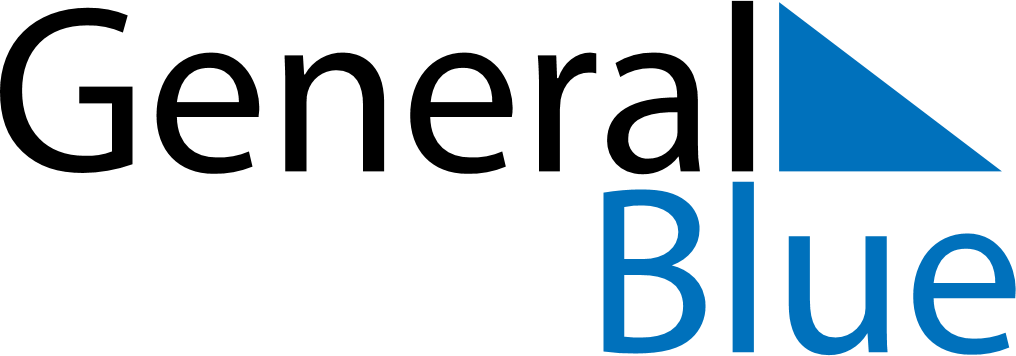 Weekly CalendarSeptember 23, 2024 - September 29, 2024Weekly CalendarSeptember 23, 2024 - September 29, 2024Weekly CalendarSeptember 23, 2024 - September 29, 2024Weekly CalendarSeptember 23, 2024 - September 29, 2024Weekly CalendarSeptember 23, 2024 - September 29, 2024Weekly CalendarSeptember 23, 2024 - September 29, 2024MONDAYSep 23TUESDAYSep 24TUESDAYSep 24WEDNESDAYSep 25THURSDAYSep 26FRIDAYSep 27SATURDAYSep 28SUNDAYSep 29